University of Maryland, College Park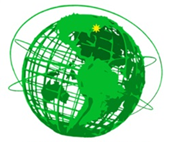 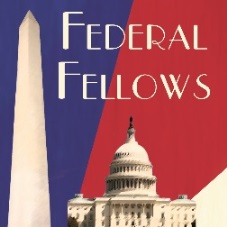 Federal Fellows Program Global Fellows in Washington DCInterested in recruiting bright, committed students 
as volunteer interns for your organization?OVERVIEW OF THE FEDERAL & GLOBAL FELLOWS PROGRAMS:Mission: To prepare talented, diverse undergraduate students to excel in professional internships and pursue careers in the public sector.Student availability: Our students are required to engage in volunteer internships of 10 to 20 hours per week (or more) from late-January through mid-May (spring semester). Students are also available to intern in fall semester or over the summer. A university-administered internship experiential course provides the students with college credit as compensation for their internships (their internship hours count toward the course requirements).  For a federal agency, these internships count as volunteer student positions; they do NOT fall under the Pathways Program.  The Program Director signs as the University Official on any papers needed by the agency. (Students may also engage in paid internships, including Pathways, for the program.)The university provides students with funding to assist with their transportation costs to unpaid internships and student volunteer positions.HOW TO RECRUIT TALENTED INTERNSFor spring internships, the most effective recruitment period is mid-Sept. through late Oct. but we continue to post until the end of the semester (and throughout the year). How to advertise an opportunity: send your own position description as an attachment to an email, or use our position form instead, or send a more informal position description in an email text to the Assistant Director, Jay Arasan: jarasan@umd.edu. Specify whether you prefer for students to apply directly to you or you wish us to compile resumes on your behalf.   Please feel free to contact the Director of Federal and Global Fellows, Dr. Joan Burton, at jburton1@umd.edu or 301-314-1920 with any questions or suggestions.ADDITIONAL INFORMATIONThese Fellows programs attract applications from high-achieving, diverse undergraduates from all majors and colleges (minimum GPA is 3.0; average 3.6). Majors and minors include such disciplines as economics, international business, finance, business, mathematics, accounting, criminology and criminal justice, journalism, English, marketing, computer science, government and politics, information systems, environmental sciences, journalism, and etc.These Fellows programs combine Fall seminar courses, taught by industry experts, with professional development workshops, one-on-one resume and interview coaching, and related events throughout the year to enable students to excel in spring semester internships and pursue careers related to public service.